Pope Francis signing the new Encyclical "Fratelli Tutti" in Assisi, 3 October 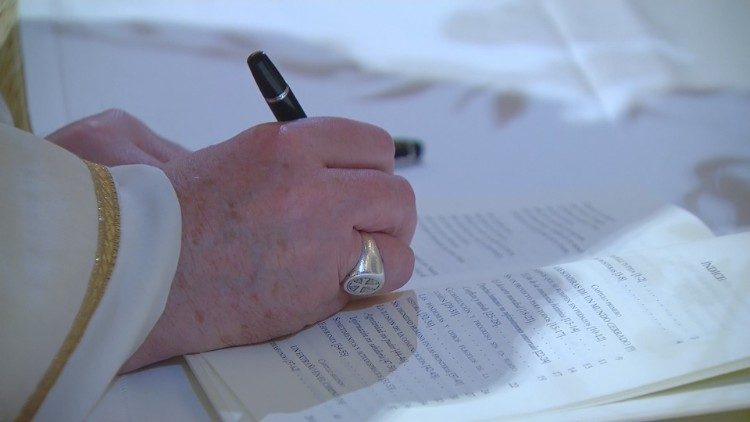 ‘Fratelli Tutti’ - Pope Francis' Social Encyclical (October 2020)Fraternity and social friendship are the ways the Pontiff indicates to build a better, more just and peaceful world, with the contribution of all: people and institutions. With an emphatic confirmation of a ‘no’ to war and to globalized indifference.What are the great ideals but also the tangible ways to advance for those who wish to build a more just and fraternal world in their ordinary relationships, in social life, politics and institutions?This is mainly the question that Fratelli Tutti is intended to answer: the Pope describes it as a “Social Encyclical” (6) which borrows the title of the “Admonitions” of Saint Francis of Assisi, who used these words to “address his brothers and sisters and proposed to them a way of life marked by the flavour of the Gospel” (Par 1). The Encyclical aims to promote a universal aspiration toward fraternity and social friendship. In the background of the Encyclical is the Covid-19 pandemic which, Francis reveals, “unexpectedly erupted” as he “was writing this letter”. But the global health emergency has helped demonstrate that “no one can face life in isolation” and that the time has truly come to “dream, then, as a single human family” in which we are “brothers and sisters all” (Par 8).Chapter 1: Dark Clouds Cover the WorldIn the first of eight chapters, which is entitled ‘Dark Clouds over a Closed World’, the document reflects on the many distortions of the contemporary era: the manipulation and deformation of concepts such as democracy, freedom, justice; the loss of the meaning of the social community and history; selfishness and indifference toward the common good; the prevalence of a market logic based on profit and the culture of waste; unemployment, racism, poverty; the disparity of rights and its aberrations such as slavery, trafficking, women subjugated and then forced to abort, organ trafficking (see Par 10-24). It deals with global problems that call for global actions, emphasizes the Pope, also sounding the alarm against a “culture of walls” that favours the proliferation of organized crime, fuelled by fear and loneliness (see Par 27-28).Chapter 2: Strangers on the RoadTo many shadows, however, the Encyclical responds with a luminous example, a herald of hope: the Good Samaritan. The second chapter, ‘A stranger on the Road’, is dedicated to this figure. In it, the Pope emphasizes that, in  an unhealthy society that turns its back on suffering and that is “illiterate” in caring for the frail and vulnerable (see Par 64-65), we are all called – just like the Good Samaritan – to become neighbours to others (see Par 81), overcoming prejudices, personal interests, historic and cultural barriers. We all, in fact, are co-responsible in creating a society that is able to include, integrate and lift up those who have fallen or are suffering (see Par 77). Love builds bridges and “we were made for love” (Par 88), the Pope adds, particularly exhorting Christians to recognize Christ in the face of every excluded person (see Par 85).Chapter 3: Vision of an Open WorldThe principle of the capacity to love according to “a universal dimension” (see Par 83) is also resumed in the third chapter, ‘Envisaging and engendering an open world’. In this chapter Francis exhorts us to go “‘outside’ the self” in order to find “a fuller existence in another” (Par 88), opening ourselves up to the other according to the dynamism of charity which makes us tend toward “universal fulfilment” (Par 95). In the background – the Encyclical recalls – the spiritual stature of a person’s life is measured by love, which always “takes first place” and leads us to seek better for the life of the other, far from all selfishness (Par 92-93). The sense of solidarity and of fraternity begin within the family, which are to be safeguarded and respected in their “primary and vital mission of education” (Par 114).The right to live with dignity cannot be denied to anyone, the Pope again affirms, and since rights have no borders, no one can remain excluded, regardless of where they are born (see Par 121) In this perspective the Pontiff also calls us to consider “an ethics of international relations” (see Par 126), because every country also belongs to foreigners and the goods of the territory cannot be denied to those who are in need and come from another place. Thus, the natural right to private property will be secondary to the principal of the universal destination of created goods (see Par 120). The Encyclical also places specific emphasis on the issue of foreign debt: subject to the principal that it must be paid, it is hoped nonetheless that this does not compromise the growth and subsistence of the poorest countries (see Par 126).Chapter 4: Heart Open to the WorldTo the theme of migration, the latter, entitled ‘A heart open to the whole world’. With their lives “at stake” (Par 37), fleeing from war, persecution, natural catastrophes, unscrupulous trafficking, ripped from their communities of origin, migrants are to be welcomed, protected, supported and integrated. Unnecessary migration needs to be avoided, the Pontiff affirms, by creating concrete opportunities to live with dignity in the countries of origin. But at the same time, we need to respect the right to seek a better life elsewhere. In receiving countries, the right balance will be between the protection of citizens' rights and the guarantee of welcome and assistance for migrants (see Par 38-40). Specifically, the Pope points to several “indispensable steps, especially in response to those who are fleeing grave humanitarian crises”: to increase and simplify the granting of visas; to open humanitarian corridors; to assure lodging, security and essential services; to offer opportunities for employment and training; to favour family reunification; to protect minors; to guarantee religious freedom. What is needed above all – the document reads – is global governance, an international collaboration for migration which implements long-term planning, going beyond single emergencies, on behalf of the supportive development of all peoples (see Par 129-132).Chapter 5: Better PoliticsThe theme of the fifth chapter is ‘A better kind of politics’, which represents one of the most valuable forms of charity because it is placed at the service of the common good (see Par 180) and recognizes the importance of people, understood as an open category, available for discussion and dialogue (see Par 160). This is the populism indicated by Francis, which counters that “populism” which  ignores the legitimacy of the notion of “people”, by attracting consensuses in order to exploit them for its own service and fomenting selfishness in order to increase its own popularity (see Par 159). But a better politics is also one that protects work, an “essential dimension of social life”. The best strategy against poverty, the Pontiff explains, does not simply aim to contain or render indigents inoffensive, but to promote them in the perspective of solidarity and subsidiarity (see Par 187). The task of politics, moreover, is to find a solution to all that attacks fundamental human rights, such as social exclusion; the marketing of organs, tissues, weapons and drugs; sexual exploitation; slave labour; terrorism and organized crime. The Pope makes an emphatic appeal to definitively eliminate human trafficking, a “source of shame for humanity”, and hunger, which is “criminal” because food is “an inalienable right” (Par 188-189).The politics we need, Francis also underscores, is a politics centred on human dignity and not subjected to finance because “the marketplace, by itself, cannot resolve every problem”: the “havoc” wreaked by financial speculation has demonstrated this (see Par 168). Hence, popular movements have taken on particular relevance: as true “torrents of moral energy”, they must be engaged in society with greater coordination. In this way – the Pope states – it will be possible to go beyond a Policy “with” and “of” the poor (see Par 169).Another hope present in the Encyclical regards the reform of the UN: in the face of the predominance of the economic dimension, a task of the United Nations will be to give substance to the concept of a “family of nations” working for the common good, the eradication of poverty and the protection of human rights. Tireless recourse “to negotiation, mediation and arbitration” – the Papal Document states – the UN must promote the force of law rather than the law of force (see Par 173-175).Chapter 6: Dialogue and FriendshipFrom the sixth chapter, ‘Dialogue and friendship in society’, further emerges the concept of life as the “art of encounter” with everyone, even with the world’s peripheries and with original peoples, because “each of us can learn something from others. No one is useless and no one is expendable” (see Par 215). Then, of particular note, is the Pope’s reference to the miracle of  “kindness”, an attitude to be recovered because it is a star “shining in the midst of darkness” and “frees us from the cruelty ... the anxiety ... the frantic flurry of activity” that prevail in the contemporary era (see Par 222-224).Chapter 7: Renewed EncounterThe value and promotion of peace is reflected on in the seventh chapter, ‘Paths of renewed encounter’, in which the Pope underlines that peace is connected to truth, justice and mercy. Far from the desire for vengeance, it is “proactive” and aims at forming a society based on service to others and on the pursuit of reconciliation and mutual development (see Par 227-229). Thus, peace is an “art” that involves and regards everyone and in which each one must do his or her part in “a never-ending task” (see Par 227-232). Forgiveness is linked to peace: we must love everyone, without exception – the Encyclical reads – but loving an oppressor means helping him to change and not allowing him to continue oppressing his neighbour (see Par 241-242). Forgiveness does not mean impunity, but rather, justice and remembrance, because to forgive does not mean to forget, but to renounce the destructive power of evil and the desire for revenge. Never forget “horrors” like the Shoah, the atomic bombing of Hiroshima and Nagasaki, persecutions and ethnic massacres – exhorts the Pope. They must be remembered always, anew, so as not be become anaesthetized and to keep the flame of collective conscience alive. It is just as important to remember the good (see Par 246-252).‘Just War’Part of the seventh chapter, then, focuses on war: “a constant threat”, that represents “the negation of all rights”, “a failure of politics and of humanity”, and “a stinging defeat before the forces of evil”. Moreover, due to nuclear chemical and biological weapons that strike many innocent civilians, today we can no longer think, as in the past, of the possibility of a “just war”, but we must vehemently reaffirm: “Never again war!” The total elimination of nuclear arms is “a moral and humanitarian imperative”. With the money invested in weapons, the Pope suggests instead the establishment of a global fund for the elimination of hunger (see Par 255-262).Death penaltyFrancis expresses just as clearly a position with regard to the death penalty: it is inadmissible and must be abolished worldwide. Not even a murderer loses his personal dignity” – the Pope writes – “and God himself pledges to guarantee this” (Par 263-269). There is emphasis on the necessity to respect “the sacredness of life” (Par 283) where today “some parts of our human family, it appears, can be readily sacrificed”, such as the unborn, the poor, the disabled and the elderly (Par 18).Chapter 8: Religion and FraternityIn the eighth and final chapter, the Pontiff focuses on ‘Religions at the service of fraternity in our world’ and emphasizes that terrorism is not due to religion but to erroneous interpretations of religious texts, as well as “policies linked to hunger, poverty, injustice, oppression” (Par 282-283). A journey of peace among religions is possible and that it is therefore necessary to guarantee religious freedom, a fundamental human right for all believers (see Par 279).The Encyclical reflects, in particular, on the role of the Church: she does not “restrict her mission to the private sphere”, it states. While not engaging in politics she does not, however, renounce the political dimension of life itself, attention to the common good and concern for integral human development, according to evangelical principals (see Par 276-278).Lastly, Francis quotes the “Document on Human Fraternity for World Peace and Living Together”, which he signed on 4 February 2019 in Abu Dhabi, along with the Grand Imam of Al-Azhar, Ahmad Al-Tayyib: from that milestone of interreligious dialogue, the Pontiff returns to the appeal that, in the name of human fraternity, dialogue be adopted as the way, common cooperation as conduct, and mutual knowledge as method and standard (see Par 285). 